Bottom of FormHow to Perform Wudu AnswersSteps 11. 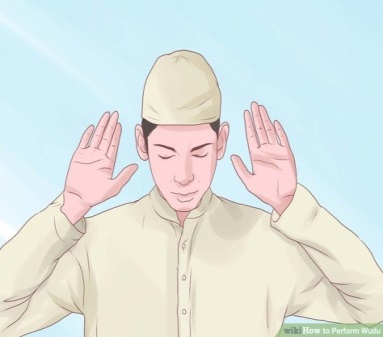 Make niyyah (Intention) to perform washing. 2.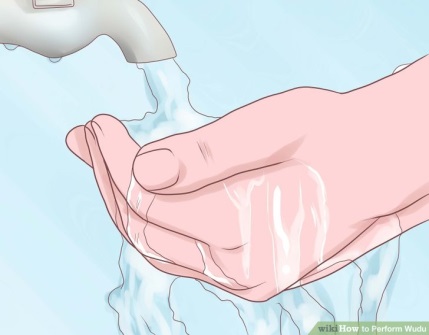 Wash your hands  3 Take water into your mouth. <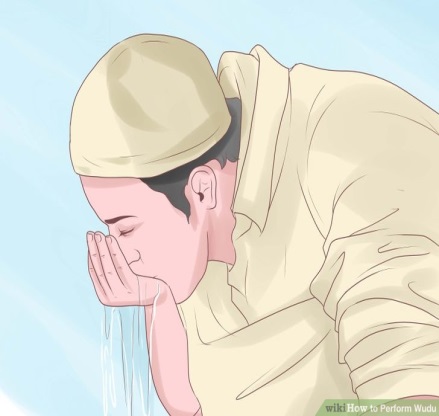 < 4. Inhale water into your nose.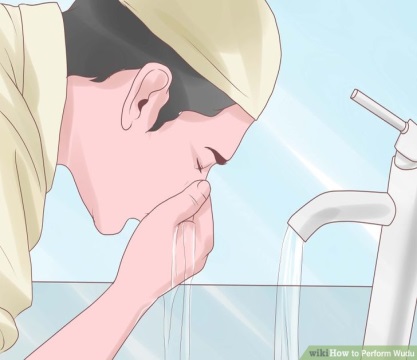 < 5 Wash your face. 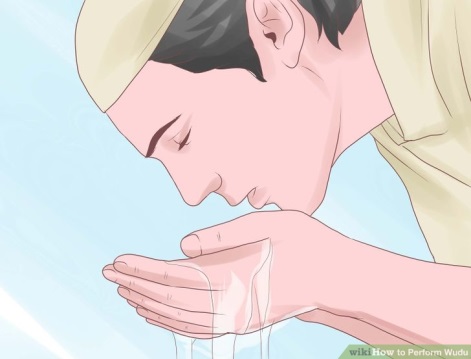   6.. Wash your lower arms from wrists to elbows.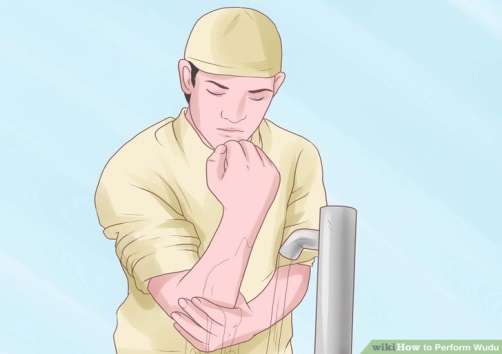 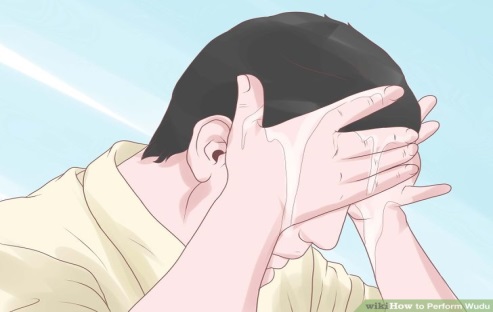  7.Clean your head.                                                        8.Wipe your ears inside and out. 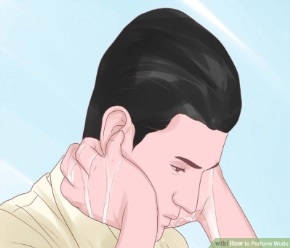  9.Wash each of your feet. 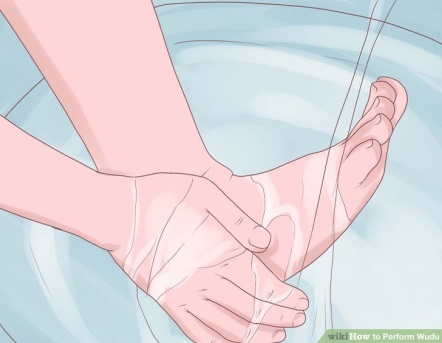 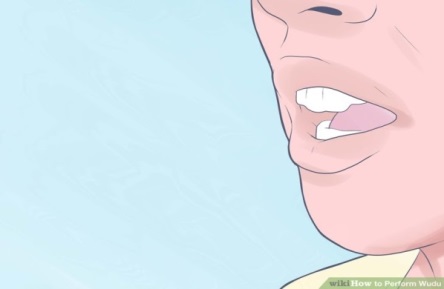 10. While pointing the right index finger to the sky, recite a brief prayer of witness. How to 
Mentally Prepare Soldiers for the Stress of WarfareHow to 
Make Islam Part of Your LifeHow to 
Perform SalahHow to 
Create a Garden with Persian, Arabic or Islamic InfluencesHow to 
Convert a Muslim to ChristianityHow to 
Find Truth According to IslamHow to 
Become a Better Muslim MaleShare100TweetFeatured ArticlesHow to 
Dodge a PunchHow to 
Practice Guitar with a MetronomeHow to 
Make a Tic Tac Toe Game from a Cutting BoardHow to 
Prevent Hair from KnottingMeet a Community Member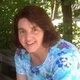 Meet Lois, a wikiHowian from California who has been active in the community for over 9 years. She enjoys reviewing new edits, welcoming new editors, and starting new articles on crafts or activities she’s learned. She is proud of helping lots of people; she has started 223 articles and reached over 24 million readers with her advice. She enjoys the fun of editing and how helpful it allows her to be, and she says she is constantly learning new things there. She appreciates how people in the wikiHow community are friendly, offering to help before judging or criticizing you. To new editors, she suggests, “Check out the Community Dashboard and pick something easy... like Spellchecking or Tips Patrol… and try it!”Join The Community Follow Us On...